
Associate Producer - Application Form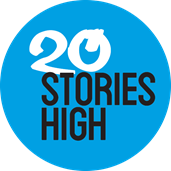 1. General information2. Education, Training and Professional Development
Please use the space below to provide information on any relevant experience, training, qualifications or professional development that you think relates to the role and person specification. (Continue on a separate sheet if necessary)  3. Tell us more about you, and why you think you are right for this role
Please use this space to tell us what your reasons are for applying for the job, how your lived, professional and/or voluntary experiences support your application, and anything else that you believe relevant. 4. Criminal Convictions and Disclosure and Barring Service
9a. Do you have any Criminal Convictions, not including those considered ‘spent’ under The Rehabilitation of Offenders Act 1974? (Please delete)YES / NOWe will require you to undergo a DBS Check, should you be appointed the role of Associate Producer, the cost of which will be covered by the organisation. 5.  Right to Work in UK
20 Stories High has a legal responsibility to ensure that all new recruits have the right to work in the UK. If appointed, you will be asked to provide original documentary proof of your right to work in the UK which will then be copied to file.  Failure to supply documentary evidence when requested will result in a delay in appointment.6. DeclarationI confirm that the information I have given on this form is correct and understand that misleading statements may be sufficient grounds for cancelling any subsequent agreements made.(If you are submitting your application form electronically you will be asked to sign the declaration if selected for an interview.)Travel costs for applicants who are invited to attend an interview with us, will have their travel costs reimbursed, in line with our expenses policy, an expense form will be sent out with invitations. For reimbursement, please attach receipts to the form and return it to Amy@20storieshigh.org.uk.Please use the space below to tell us about any access requirements you may have in relation to attending an interview (e.g., BSL Interpreter, Wheelchair access, additional breaks, dimmed lights, Interview questions in advance etc.)Please return this form to:Amy Thompson20 Stories HighToxteth TV, 37-45 Windsor St, Liverpool, L8 1XEOr email: Amy@20storieshigh.org.ukApplication Deadline: 7th January 2022Surname: First name:Address:Telephone:Telephone (mobile):Email:What is your preferred means of communication?Telephone (day/evening/mobile): Email:Signed:Dated: